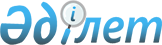 Көшелерге атау беру туралыАтырау облысы Атырау қаласы Еркінқала ауылдық округі әкімінің 2023 жылғы 1 тамыздағы № 263 шешімі
      "Қазақстан Республикасының әкімшілік-аумақтық құрылысы туралы" Қазақстан Республикасы Заңының 14-бабы 4-тармақшасына, "Қазақстан Республикасындағы жергілікті мемлекеттік басқару және өзін-өзі басқару туралы" Қазақстан Республикасы Заңының 37-бабына сәйкес, Атырау облыстық ономастика комиссиясының 2023 жылғы 14 сәуірдегі қорытындысы негізінде, Еркінқала ауылдық округі тұрғындарының пікірін ескере отырып, ШЕШТІМ:
      1. Атырау қаласы Еркінқала ауылдық округінің Балауса тұрғын үй алабының атауы жоқ көшелеріне келесі атаулар берілсін:
      1) № 19 көшеге - Нұрсұлтан Сүнелдіков көшесі;
      2) № 20 көшеге - Ыбыраш Әлжанов көшесі;
      3) № 3 көшеге - Әлімхан Ермеков көшесі;
      4) № 1 көшеге - Шерхан Мұртаза көшесі;
      5) № 36 көшеге - Тұманбай Молдағалиев көшесі;
      6) № 31 көшеге - Шәкен Ниязбеков көшесі;
      7) № 22 көшеге - Мұстафа Өзтүрік көшесі;
      8) № 39 көшеге - Бекет ата көшесі;
      9) № 30 көшеге - Жұмабек Тәшенов көшесі;
      10) № 32 көшеге - Ержан Рахметқалиев көшесі;
      11) № 28 көшеге - Хайреден Сейітов көшесі;
      12) № 6 көшеге - Есқайыр Наурызбаев көшесі.
      2. Атырау қаласы Еркінқала ауылдық округінің Еркінқала ауылының кейбір көшелеріне атаулар берілсін:
      1) № 11 көшеге - Рақымжан Қошқарбаев көшесі;
      2) № 9 көшеге - Тахауи Ахтанов көшесі;
      3) № 5 көшеге - Ермұхан Бекмаханов көшесі;
      4) № 6 көшеге - Оразғали Есмақанов көшесі;
      5) № 46 көшеге - Қисмет Акудин көшесі;
      6) № 41 көшеге - Мұхит Шажимов көшесі.
      3. Осы шешімнің орындалуын бақылауды өзіме қалдырамын.
      4. Осы шешім оның алғашқы ресми жарияланғанкүнінен кейін күнтізбелік он күн өткен соң қолданысқа енгізіледі.
					© 2012. Қазақстан Республикасы Әділет министрлігінің «Қазақстан Республикасының Заңнама және құқықтық ақпарат институты» ШЖҚ РМК
				
      Еркінқала ауылдық округінің әкімі

М. Құмарғалиев
